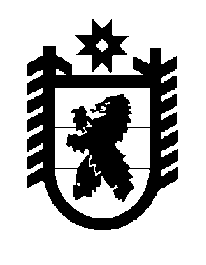 Российская Федерация Республика Карелия    ПРАВИТЕЛЬСТВО РЕСПУБЛИКИ КАРЕЛИЯПОСТАНОВЛЕНИЕот 19 ноября 2011 года № 313-Пг. ПетрозаводскО внесении изменений в постановление ПравительстваРеспублики Карелия от 1 февраля 2011 года № 16-ППравительство Республики Карелия п о с т а н о в л я е т:Внести в приложения № 1, 2 к постановлению Правительства Республики Карелия от 1 февраля 2011 года № 16-П "О реализации отдельных региональных адресных программ в 2011 году" (Собрание законодательства Республики Карелия, 2011, № 2, ст.146) изменения, изложив их в новой редакции (прилагаются).          ГлаваРеспублики Карелия                                                                     А.В. Нелидов